Mapka PORTUWyznaczone pasy drogi do wyciągania motorówek po regatach.Prosimy o przestrzeganie wjazdu i wyjazdu do slipu.Zawodnicy łódki roztaklowują na trawie i w jej obrębie.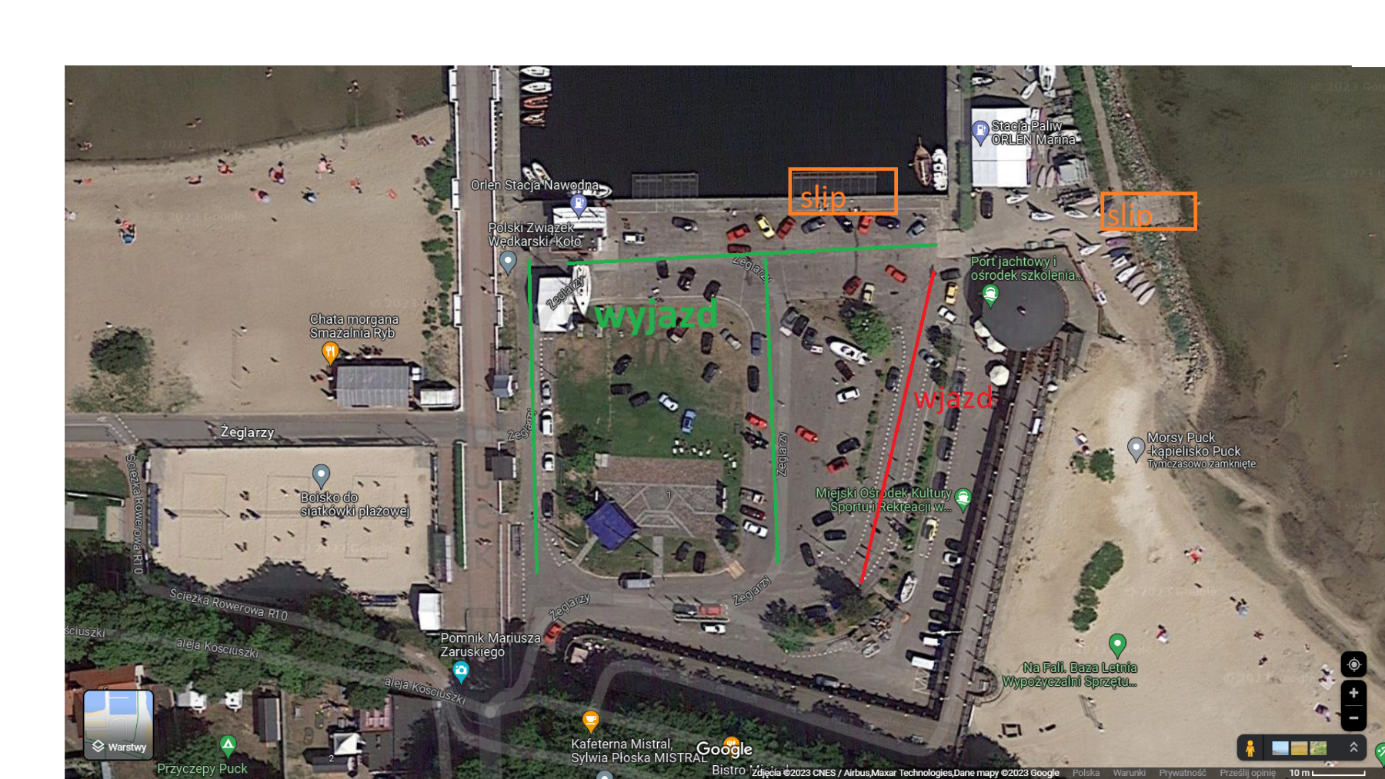 OrganizatorPuchar PuckaPSKL